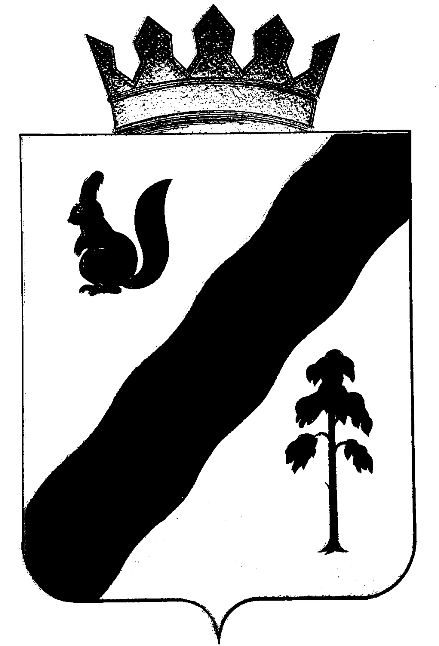 АДМИНИСТРАЦИЯГайнского муниципального районаПОСТАНОВЛЕНИЕО внесении изменений в постановлениеАдминистрации Гайнского муниципальногорайона от 12.12.2012 № 670 «Об утверждении Перечня муниципальных услуг, предоставлениекоторых осуществляется по принципу«одного окна», в том числе в МФЦ»В целях приведения в соответствие законодательству,Администрация Гайнского муниципального района ПОСТАНОВЛЯЕТ:         1. Внести в постановление администрации Гайнского муниципального района от 12.12.2012 № 670 «Об утверждении Перечня муниципальных услуг, предоставление которых осуществляется по принципу «одного окна», в том числе в МФЦ» следующее изменение:Пункт 2 Постановления изложить в следующей редакции: «Настоящее постановление вступает в силу с момента официального опубликования в районной газете «Наше время»         2. Опубликовать настоящее постановление в газете «Наше время».Глава района                                                                         	         В.В. Исаев        22.02.2013№71